ИНФОРМАЦИОННАЯ СПРАВКАОБ ОРГАНИЗАТОРЕ – НОУ ДПО КЛАССИЧЕСКАЯ АКАДЕМИЯ БИЗНЕСАЛицензия (бессрочная) НОУ ДПО КЛАССИЧЕСКАЯ АКАДЕМИЯ БИЗНЕСА (далее – Академия) на право ведения деятельности по программам дополнительного профессионального образования: регистрационный  №16365 cерия 42Л01№ 0003423.Академии осуществляет обучение по 53 образовательным направлениям, в том числе - «Управление государственными и муниципальными закупками», «Бухгалтерский учет, аудит и налогообложение», «Юриспруденция», «Кадровая работа», «Финансовый менеджмент» и др.География образовательных мероприятий НОУ ДПО КЛАССИЧЕСКАЯ АКАДЕМИЯ БИЗНЕСА: по состоянию на 1 января 2017г. Академия успешно реализовала образовательные мероприятия в городах: Москва, Санкт-Петербург, Республика Крым, Новосибирск, Красноярск, Кемерово, Новокузнецк, Омск.В образовательных мероприятиях Академии приняли участие представители организаций практически всех субъектов Российской Федерации – от Камчатского края до Калининградской области. Среди слушателей Академии представители бюджетных организаций, органов исполнительной, законодательной, судебной власти всех уровней, государственных корпораций, коммерческих организаций, в том числе МГИМО (Международный государственный институт международных отношений), КП города Москвы «Управление гражданского строительства», АО «Концерн Росэнергоатом», Госкорпорация «Внешэкономбанк», ФГБУ «Управление по эксплуатации зданий высших органов власти» Управления делами Президента РФ, Администрация Губернатора Санкт-Петербурга, Комитет финансового контроля г. Санкт-Петербурга, Аппарат Государственного Совета Республики Крым, ОАО «Ростелеком», ФГУП «Государственная корпорация по организации воздушного движения», Госкорпорация «Олимпстрой», ЗАО «Банк ВТБ24», ПАО Банк ВТБ, ОАО «Московская объединенная энергетическая компания», ФГБОУ ВПО «Санкт-Петербургский государственный политехнический университет», ФГАОУ ВПО «Санкт-Петербургский государственный университет аэрокосмического приборостроения, ФГБОУ ВПО «Санкт-Петербургский государственный университет гражданской авиации», ФГУК ГИКМЗ «Московский Кремль», Агентство государственного заказа Иркутской области, Администрация Губернатора Калужской области, Администрация Губернатора Тюменской области, Законодательные Собрания Ленинградской Области, Ульяновской Области и Красноярского Края, Департамент Финансов Вологодской области, Министерство финансов и налоговой политики Новосибирской области, ОАО «Российские космические системы», ОАО «Новороссийский морской торговый порт», ОАО «Туапсинский морской торговый порт», ОАО «Восточный порт», ОАО «Оренбургские авиалинии», Правительство Челябинской области, Правительство Тверской области, ФГУП «Комбинат питания №3» Управления делами Президента РФ, ФГУК ГИКМЗ «Московский Кремль», Агентства государственного заказа Иркутской области, Администрации Губернатора Калужской области, Администрации Кемеровской области, Администрации Главы Республики Коми и Правительства Республики Коми, Администрации Губернатора Тюменской области, Совета народных депутатов Кемеровской области, Законодательных собраний Красноярского края и Ульяновской области, Департамента финансов Вологодской области, Министерства финансов и налоговой политики Новосибирской области, Главного финансового управления Кемеровской области, ОАО «Российские космические системы (г. Москва), ФГУП «Почта России», Министерства экономического развития Республики Коми, Регионального управления комплекса «Байконур» (Казахстан), ФГУ «Комбинат питания Конституционного суда РФ», Контрольно-ревизионной инспекция Архангельской области, Министерства конкурентной политики и тарифов Калужской области, Министерств здравоохранения Республики Коми и Республики Ингушетия, Департамент здравоохранения Воронежской области,  Красноярского краевой суда, Верховного суда Чувашской республики, Аппарата мировых судей Волгоградской области, ГУВД по Кемеровской области, Новосибирской области, Красноярскому краю, УВД по Томской области, Прокуратур Красноярского Края и Кемеровской области, Следственных управлений по Кемеровской и Псковской областям, Центрального спортивного клуба армии Министерства обороны РФ, ФГУ «Московский научно-исследовательский институт психиатрии Минздравсоцразвития», Московского государственного технического университета гражданской авиации, Московской государственной академической филармонии, Кемеровской таможни, Красноярской таможни, Ярославской таможни, ФГУ Главное бюро медико-социальной экспертизы по Удмуртской республике, ФГУЗ МСЧ  МСЧ УВД по Камчатскому краю, МСЧ ГУВД по СПб и Ленинградской области, Центров гигиены и эпидемиологии в Брянской области, Курганской области, в Пермском крае, в Чукотском АО, ГУ - Санкт-Петербургское региональное отделение ФСС РФ, ГУ Ленинградское РО ФСС РФ, Управлений судебного департамента в Псковской области и Республике Карелия, Петербургского государственного университета путей сообщения, Владимирского государственного университета и многие другие.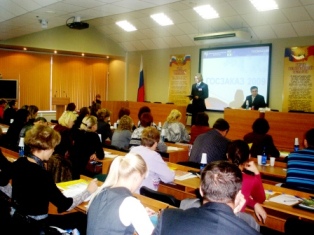 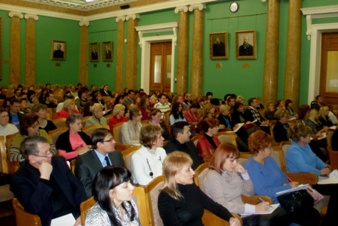 ОТЗЫВЫ СЛУШАТЕЛЕЙОБ ОБРАЗОВАТЕЛЬНЫХ МЕРОПРИЯТИЯХ АКАДЕМИИПРИМЕЧАНИЕ: ПРЕДСТАВЛЕННЫЕ ОТЗЫВЫ ПОЛУЧЕНЫ НА РАЗЛИЧНЫХ МЕРОПРИЯТИЯХ АКАДЕМИИ, НАИМЕНОВАНИЕ ОРГАНИЗАЦИЙ И ДОЛЖНОСТИ ПРЕДСТАВИТЕЛЕЙ, ОСТАВИВШИХ ОТЗЫВЫ, УКАЗАНЫ НА МОМЕНТ ОБУЧЕНИЯ.ФГАОУ ВО «САНКТ-ПЕТЕРБУРГСКИЙ ПОЛИТЕХНИЧЕСКИЙ УНИВЕРСИТЕТ ПЕТРА ВЕЛИКОГО» – заместитель начальника ОМиЗ Нисенбаум Н.Н.:«Преподаватель высшей квалификации, доступное изложение материала, параллельно подкрепленное практикой, конкретными примерами, абсолютная готовность отвечать на вопросы. Организатору: развития, процветания, поддержания того же уровня организации мероприятий».ПРАВИТЕЛЬСТВО ПЕНЗЕНСКОЙ ОБЛАСТИ – начальник управления экономического планирования и финансового обеспечения Комиссарова Г.И.:«Профессионально, четко, доступно, увлекательно. Спасибо. Буду рекомендовать».ДЕПАРТАМЕНТ ПО НЕДРОПОЛЬЗОВАНИЮ ПО ЦЕНТРАЛЬНО-СИБИРСКОМУ ОКРУГУ –заместитель главного бухгалтера Глушкова Т.А.:«Преподавание на высоком уровне, все вопросы злободневны, пояснения четкие и доступные для слушателей. Организатору: успехов и дальнейшего расширения сотрудничества».главный специалист-эксперт отдела финансово-экономического обеспечения Скотникова Н.С.:«Полное владение материалом, реальные примеры и удобство подачи материала, а также очень удобно, что преподаватель всегда отвечает на вопросы, обеспечивая индивидуальный подход к каждому слушателю. Мероприятие организовано на высшем уровне».ФГАОУ ВО «МОСКОВСКИЙ ГОСУДАРСТВЕННЫЙ ИНСТИТУТ МЕЖДУНАРОДНЫХ ОТНОШЕНИЙ (УНИВЕРСИТЕТ) МИНИСТЕРСТВА ИНОСТРАННЫХ ДЕЛ РОССИЙСКОЙ ФЕДЕРАЦИИ» –заместитель начальника отдела контроля и мониторинга Виноградова И.А.: «Отлично».ПРЕДСТАВИТЕЛЬ КОМИТЕТА ФИНАНСОВОГО КОНТРОЛЯ ГОРОДА САНКТ-ПЕТЕРБУРГА – заместитель председателя Зырянов А.В.:«Высокая квалификация преподавателя и полное раскрытие заявленных тем».ФЕДЕРАЛЬНОЕ ГОСУДАРСТВЕННОЕ БЮДЖЕТНОЕ ОБРАЗОВАТЕЛЬНОЕ УЧРЕЖДЕНИЕ ВЫСШЕГО ОБРАЗОВАНИЯ «САМАРСКИЙ ГОСУДАРСТВЕННЫЙ ЭКОНОМИЧЕСКИЙ УНИВЕРСИТЕТ» - ведущий юрисконсульт Севастьянова И.А.:«Превышает все мои ожидаемые представления в подаче образовательного материала. Компетентность, информативность, живое интерактивное общение и изложение позволяет усваивать программу легко. Хорошие методические материалы, которые будут обязательно использованы в работе».БАНК ВТБ 24 (ЗАО) – заместитель начальника Покис Н.А.:«[Преподаватель] компетентен, полностью раскрыта тема, доступно. Очень довольны качеством обучения».АКЦИОНЕРНОЕ ОБЩЕСТВО «ТЕРРИТОРИАЛЬНАЯ ГЕНЕРИРУЮЩАЯ КОМПАНИЯ №11» – 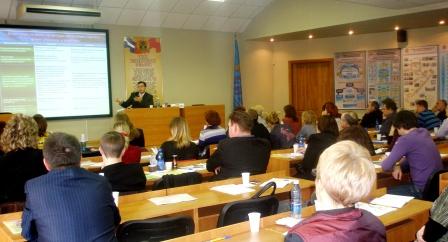 специалист группы тендеров Львова Ю.А.:«Высокая квалификация преподавателя, серьезная степень подготовленности к мероприятию, доступность изложения, хороший уровень владения мультимедийной аппаратурой, готовность отвечать на вопросы слушателей, наличие качественного наглядного раздаточного материала. Организатору: организация мероприятия на высшем уровне. Остается пожелать только успехов в дальнейшей деятельности».ДЕПАРТАМЕНТ ГОСУДАРСТВЕННОГО СТРОИТЕЛЬНОГО И ТЕХНИЧЕСКОГО НАДЗОРА СМОЛЕНСКОЙ ОБЛАСТИ – главный бухгалтер Денисов С.И.:«Я первый раз на такой учебе и мне всё понравилось. Не занудно, всё четко и доступно. Прекрасное изложение тем и материалов. Спасибо!»ЗАКОНОДАТЕЛЬНОЕ СОБРАНИЕ ЧЕЛЯБИНСКОЙ ОБЛАСТИ – заместитель начальника управления делами Афанасьева А.В.:«Все профессионально и интересно».ПРЕДСТАВИТЕЛЬ МЕЖРЕГИОНАЛЬНОГО УПРАВЛЕНИЯ ФЕДЕРАЛЬНОЙ СЛУЖБЫ ПО РЕГУЛИРОВАНИЮ АЛКОГОЛЬНОГО РЫНКА ПО ЮЖНОМУ ФЕДЕРАЛЬНОМУ ОКРУГУ - заместитель начальника отдела:«Квалификация преподавателя высокая, доступный способ подачи материала, большой объем наглядного материала. Организатором отлично выбрано место проведения (г. Санкт-Петербург): на семинар в г. Москве не обратили бы внимание из-за их избытка. Отличное место и в плане расположения зала. Организация в целом отличная. Спасибо!».ПРЕДСТАВИТЕЛЬ КРАСНОЯРСКОГО КРАЕВОГО СУДА – ведущий специалист отдела Президиума Сафин Р.Р.:«Высококвалифицированный специалист, полно раскрывающий актуальную тему семинара, проявляет высокий уровень подготовленности, материал излагается в очень доступной форме, позволяющей легко ориентироваться в обсуждаемой теме. Преподаватель практически всегда готов ответить на вопросы слушателей, либо готов сориентировать об источнике информации, позволяющем ответить на интересующие вопросы. Информация, полученная в ходе семинара, позволяет не допускать ошибки в профессиональной деятельности».ПРЕДСТАВИТЕЛЬ ОАО «РОССИЙСКИЕ КОСМИЧЕСКИЕ СИСТЕМЫ» – начальник центра координации программ:«Материалы для семинара подготовлены качественно и доступно изложены. Преподаватель отвечает на дополнительные вопросы в полном объеме. Участие по всем темам семинара оказалось полезным».НАЧАЛЬНИК ФГУЗ «МСЧ-154» ФМБА РОССИИИ (г. КРАСНОАРМЕЙСК) – Визгалова И.Н.:«Высококвалифицированный преподаватель, полноценно и доступно раскрывающий темы модулей семинара, поражает готовность отвечать на вопросы после окончания семинара без ограничений времени. Поставленный голос и четкая дикция помогают усвоению материала семинара».ПРЕДСТАВИТЕЛЬ МОСКОВСКОГО ГОСУДАРСТВЕННОГО ТЕХНИЧЕСКОГО УНИВЕРСИТЕТА ГРАЖДАНСКОЙ АВИАЦИИ – начальник управления логистики закупок Лукьянов А.А.:«Преподаватель очень хорошо подготовлен, владеет проблемами, о которых говорит. Очень внимателен к вопросам слушателей, доброжелателен».ПРЕДСТАВИТЕЛЬ ГОУ ВПО САНКТ-ПЕТЕРБУРГСКАЯ ХИМИКО-ФАРМАЦЕВТИЧЕСКАЯ АКАДЕМИЯ МИНЗДРАВСОЗРАЗВИТИЯ РФ – проректор Хозин С.П.:«Грамотно, доходчиво, с пользой для дела».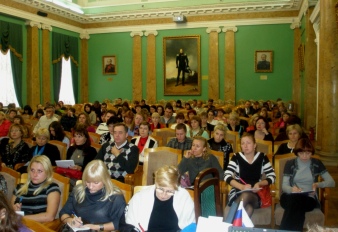 ПРЕДСТАВИТЕЛЬ ФГУ «ТОМСКИЙ ЦЕНТР СТАНДАРТИЗАЦИИ И МЕТРОЛОГИИ – заместитель директора Фурмузакий В.М.:«Преподаватель – профессионал своего дела. Грамотно и умело излагает материал. Знает практику применения ФЗ-94 и связанные с этим проблемы. Во время семинара не оставляет без внимания ни одного вопроса от слушателей. Все темы семинара демонстрируются с использованием проектора, что позволяет наглядно воспринимать материал. Излагаемый материал подкреплен конкретными примерами».ПРЕДСТАВИТЕЛЬ МИНИСТЕРСТВА ФИНАНСОВ И НАЛОГОВОЙ ПОЛИТИКИ НОВОСИБИРСКОЙ ОБЛАСТИ – зам. начальника отдела контроля в сфере размещения госзаказа Кириенкова Т.М.:«Очень высокая квалификация преподавателя, темы раскрываются полно, великолепная подача материала, в том числе наглядная, изложенная доступным языком. Огромная благодарность за готовность поделиться материалами по темам семинара в электронном виде».ПРЕДСТАВИТЕЛИ ПЕТЕРБУРГСКОГО ГОСУДАРСТВЕННОГО УНИВЕРСИТЕТА ПУТЕЙ СООБЩЕНИЯ – инженер отдела капитального строительства Антонова М.С.:«Профессиональные качества преподавателя на очень высоком уровне. Очень доступное (понятное) полное изложение материала, готовность отвечать на самые сложные (каверзные) вопросы. Понятные и интересные с точки зрения подачи материала презентации. Как человек впервые посетивший семинар по торгам, информацию получила в максимальном объеме в сжатые сроки. Не освещенных вопросов не осталось. Большое спасибо преподавателю и организаторам семинара!».Экономист Ризванова Е.В.:«Полно, своевременно, доступно и, самое главное, интересно. Закон 44-ФЗ уже стал восприниматься не таким постным и занудным благодаря данному преподавателю. Особенно приятно, что достаточно молодой возраст преподавателя, личное обаяние, прекрасные ораторские данные дополняются превосходными практическими и теоретическими знаниями».ПРЕДСТАВИТЕЛЬ КОМИТЕТА ПО ТРУДУ И ЗАНЯТОСТИ НАСЕЛЕНИЯ ЛЕНИНГРАДСКОЙ ОБЛАСТИ – начальник финансово-экономического отдела Макеева Н.И.:«Квалификация преподавателя высокая. Тема раскрыта полностью. Подача материала в доступной форме, стиль изложения безупречный, отличная работа с аудиторией. Качество наглядного материала, мультимедийная техника позволяют обеспечить усвоение темы в полном объеме. Профессиональная полезность полученной информации самая высокая».ПРЕДСТАВИТЕЛЬ ФГУ «ПРИВОЛЖСКИЙ АВИАЦИОННЫЙ ПОИСКОВО-СПАСАТЕЛЬНЫЙ ЦЕНТР» – начальник финансово-административного отдела Смелова М.Б.:«Высокая квалификация преподавателя, очень интересно излагает материал, доступно и понятно, приводит примеры из практики, охотно и понятно отвечает на любые вопросы, прост в общении, разъясняя, как следует поступать в наших конкретных ситуациях».ПРЕДСТАВИТЕЛЬ ФГУ «КОМБИНАТ ПИТАНИЯ КОНСТИТУЦИОННОГО СУДА РОССИЙСКОЙ ФЕДЕРАЦИИ» УПРАВЛЕНИЯ ДЕЛАМИ ПРЕЗИДЕНТА РФ – руководитель группы отдела снабжения Филиппов В.Н.:«Пять баллов по пятибалльной системе».ПРЕДСТАВИТЕЛЬ ДЕПАРТАМЕНТ ФИНАНСОВ ВОЛОГОДСКОЙ ОБЛАСТИ – заместитель начальника, главный бухгалтер Трубицина Л.В.:«Квалификация преподавателя, полнота раскрытия темы, подготовленность к образовательному мероприятию, готовность отвечать на вопросы слушателей, профессиональная полезность полученной информации – все на высоком уровне».ПРЕДСТАВИТЕЛЬ РЕГИОНАЛЬНОГО УПРАВЛЕНИЯ КОМПЛЕКСА «БАЙКОНУР» – главный специалист-эксперт Красюкова М.А.:«Грамотный специалист, темы семинара были раскрыты в полном объеме, было озвучено большое количество практических примеров. Хотелось бы особо отметить доброжелательность, готовность помочь, идти на контакт. Полученная информация помогла мне найти ответы на многие мои вопросы, особенно по процедуре проведения электронных аукционов. Пожелание организатору: оставаться на достигнутом уровне».ПРЕДСТАВИТЕЛЬ КУРСКОГО РЕГИОНАЛЬНОГО ОТДЕЛЕНИЯ ФОНДА СОЦИАЛЬНОГО СТРАХОВАНИЯ РФ – начальник отдела организации торгов Епифанова О.В.:«Преподаватель – высококвалифицированный специалист с четким и полным знанием своего дела. Великолепно и насколько можно в такие короткие сроки раскрыл темы всех пяти модулей семинара. Преподаватель  с готовностью отвечал на вопросы слушателей в рамках своих полномочий».ПРЕДСТАВИТЕЛЬ НАУЧНО-ИССЛЕДОВАТЕЛЬСКОГО ИНСТИТУТА ЭКСПЕРИМЕНТАЛЬНОЙ МЕДИЦИНЫ СЕВЕРО-ЗАПАДНОГО ОТДЕЛЕНИЯ РАМН – ведущий инженер отдела госзакупок Темникова М.В.:«Квалификация преподавателя – высокая, темы раскрыты полно, стиль и методы подачи материала – «супер»! Информация полезная и пригодится в работе».БУДЕМ РАДЫ ВИДЕТЬ ВАС НА ОБРАЗОВАТЕЛЬНЫХ МЕРОПРИЯТИЯХ   АКАДЕМИИ!НЕГОСУДАРСТВЕННОЕ (ЧАСТНОЕ) ОБРАЗОВАТЕЛЬНОЕ УЧРЕЖДЕНИЕ 
ДОПОЛНИТЕЛЬНОГО ПРОФЕССИОНАЛЬНОГО ОБРАЗОВАНИЯКЛАССИЧЕСКАЯ АКАДЕМИЯ БИЗНЕСА(НОУ ДПО КЛАССИЧЕСКАЯ АКАДЕМИЯ БИЗНЕСА)НЕГОСУДАРСТВЕННОЕ (ЧАСТНОЕ) ОБРАЗОВАТЕЛЬНОЕ УЧРЕЖДЕНИЕ 
ДОПОЛНИТЕЛЬНОГО ПРОФЕССИОНАЛЬНОГО ОБРАЗОВАНИЯКЛАССИЧЕСКАЯ АКАДЕМИЯ БИЗНЕСА(НОУ ДПО КЛАССИЧЕСКАЯ АКАДЕМИЯ БИЗНЕСА)НЕГОСУДАРСТВЕННОЕ (ЧАСТНОЕ) ОБРАЗОВАТЕЛЬНОЕ УЧРЕЖДЕНИЕ 
ДОПОЛНИТЕЛЬНОГО ПРОФЕССИОНАЛЬНОГО ОБРАЗОВАНИЯКЛАССИЧЕСКАЯ АКАДЕМИЯ БИЗНЕСА(НОУ ДПО КЛАССИЧЕСКАЯ АКАДЕМИЯ БИЗНЕСА)СТРЕМЛЕНИЕ СЕГОДНЯ –
УСПЕХ ЗАВТРА! 650991 
Российская Федерация, г. Кемерово, 
пр. Советский, 12, оф. 314-315ИНН/КПП 4205114207/420501001ОГРН 1064200005308
ОКПО 95387504   ОКВЭД 85.23 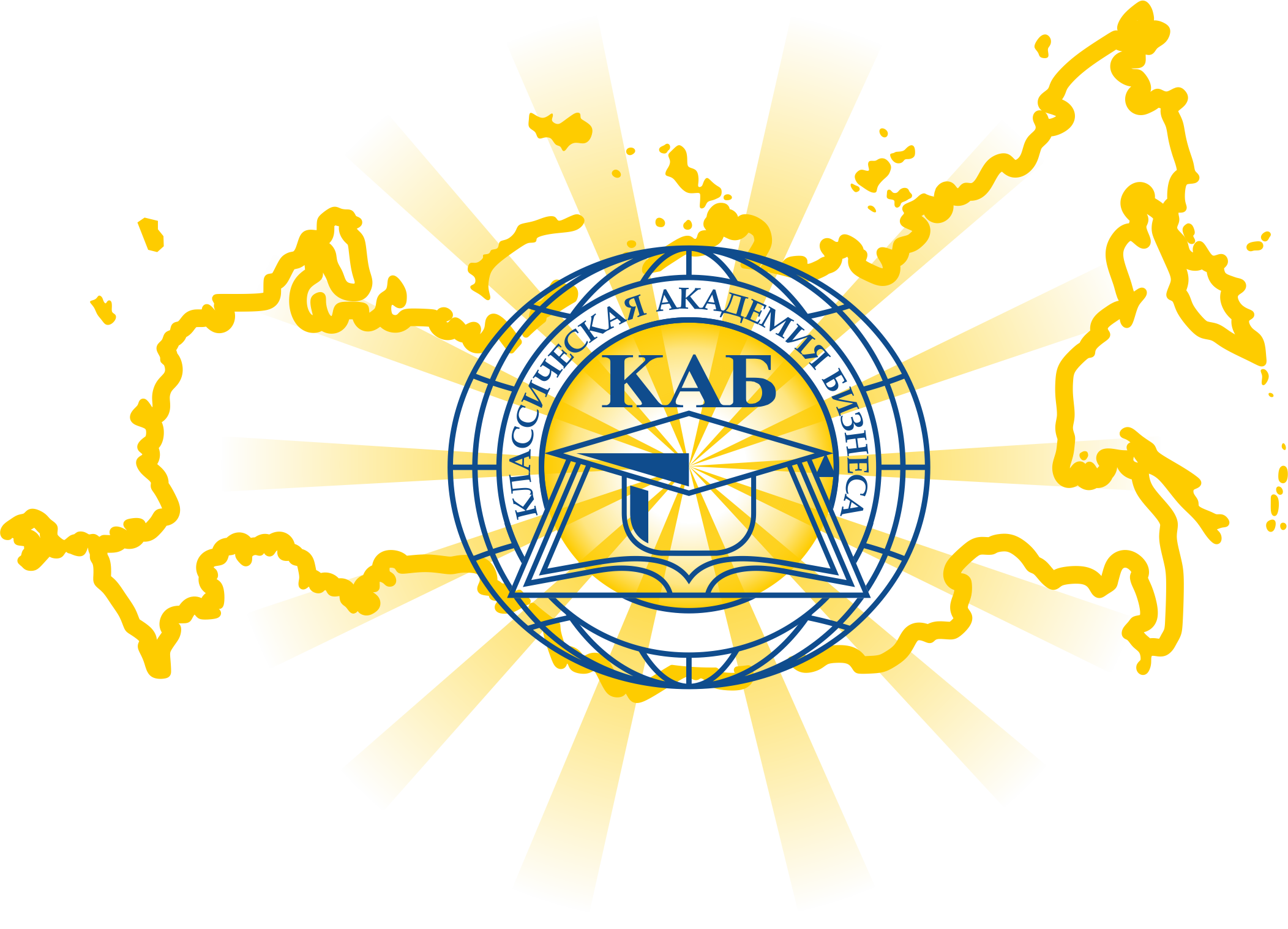 БЕСПЛАТНАЯ
ГОРЯЧАЯ ЛИНИЯ –
8-800-700-54-64Москва №: 8 (495) 504-37-98Санкт-Петербург
№: 8 (812) 309-51-05Т/ф приемной: 8 (3842) 77 05 95e-mail: dogovor2006@mail.ruЛицензия на осуществление образовательной деятельностипо программам дополнительного профессионального образования рег. №16365 от 20.09.2016 г., серия 42ЛО1 №0003423Лицензия на осуществление образовательной деятельностипо программам дополнительного профессионального образования рег. №16365 от 20.09.2016 г., серия 42ЛО1 №0003423Лицензия на осуществление образовательной деятельностипо программам дополнительного профессионального образования рег. №16365 от 20.09.2016 г., серия 42ЛО1 №0003423